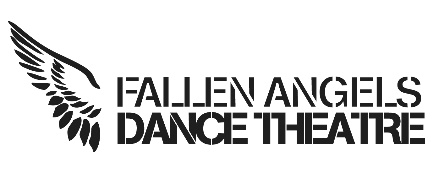 FADT London Marathon place application form We at Fallen Angels Dance Theatre have been offered the amazing opportunity of a place at the prestigious TCS London Marathon 2022 thanks to Chester Lions Club. We are a dance company based in Chester in the North West of England which supports people in recovery from addiction to transform their lives and share the recovery journey with the wider public, through dance, performance and creativity.  We are a Disabled-led company that recognizes the complex barriers that those in recovery face including mental health issues, disability and neurodiversity. We are now looking for the right person to take up that London Marathon place and raise at least £2,000 for FADT.   If you are the right person to run 26.2 miles around the capital with 40,000 runners, cheered on by us and the crowds, we want to hear from you.  You won’t be running alone and we and the Chester Lions Club will do everything we can to support you and your sponsorship efforts on social media and through our friends and supporters.  The deadline for entries is 20 April. Thank you for your interest in Fallen Angels Dance Theatre   London Marathon 2021 - Application form Data Protection: The information you have supplied on this application form will be processed by computer and filed as a hard copy for our records. We will not share this information with other organisations without your permission. Please return the completed form to:  e: claire@fallenangelsdt.orgJust a reminder this is a voluntary fundraising role which includes a place in the TCS London Marathon 2022 – please read the general conditions of entry  https://www.tcslondonmarathon.com/enter/how-to-enter/general-conditions-of-entry Name Address Email address Telephone Date of Birth Tell us a bit about yourself and why you would like to support fundraising for Fallen Angels Dance Theatre  (max. 500 words) Tell us your ideas for fundraising at least £2000 for FADT Please provide details of your running track record and any challenges you have already undertaken Do you have an employee or supporter who could provide match-funding?  Please give details. Stay in touch! Add your email address here to go on our e-newsletter mailing list.  We will not share this information with third parties, You can unsubscribe at any time by clicking the link in the email you receive.  